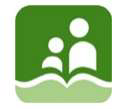 The Board of Education ofSchool District No.5 (Southeast Kootenay)Minutes - Advocacy/Education CommitteeCommittee Members				Trustee Bellina In Attendance:					Trustee Whalen 						Trustee Turner                                                                        Trustee Ayling	Regrets:										Board/District Staff in 				Trustee McPhee Attendance:					Trustee Johns 						Trustee Damstrom 						Trustee KittTrustee Lento						Silke Yardley, Superintendent									Jason Tichauer, Director, Student LearningDiane Casault, Director, Student Learning						Jennifer Roberts, District Principal Darcy Verbeurgt, District Principal                                                                 	Alan Rice, Secretary Treasurer                                                                       Gail Rousseau, Executive Assistant (Recorder)1.	COMMENCEMENT OF MEETING1.1	Call to OrderI want to acknowledge that we have gathered here in the Homelands of the Ktunaxa people.The Advocacy/Education Committee Meeting of January 25, 2021 was called to order at 9:34 a.m. by Co-Chair Bellina.1.2	Approval of AgendaM/S that the agenda of the Advocacy/Education Committee meeting of January 25, 2021 is approved as circulated.1.3	Approval of MinutesM/S that the minutes of the Advocacy/Education Committee meeting of November 23, 2020 be approved as circulated.2.	BUSINESS ARISING FROM PREVIOUS MEETING	3.	DELEGATIONS/PRESENTATIONS (10 min maximum)3.1	Vaping Presentation The Nicotine Cessation program at Sparwood Secondary School (SSS) was presented to the Advocacy/Education Committee by Dr. Jaslene Atwal, Acting Principal.  Highlights included:there was a lack of information and support to help students quit vaping the school did not know how many students were vaping and to what extentgrowing issue amongst students and needed to look at different approachconducted nicotine cessation survey and found 48% wanted to quit; 96% didn’t know how to quitmany students using vaping as a coping mechanism for traumainvited all school and community stakeholders including EKASS and students to sit on task force; needed to show students the climate in the schoolstudents scared to reach out, scared to get into trouble; didn’t want to be labeled as a “vaper”student driven and judgment free approach; policing/discipline in a different way awareness program (education piece and health affects) happens once a month, first Thursday of the month; share updated information about vapinggrades 7-12 attend awareness session with an average of 25 students each week15 mg nicotine salts is the most confiscated item from studentscessation program – Kic the Nic – 4 sessions, students can start at any timecurrently supporting 16 students trying to quit; getting more and more students every week; did have a conversation openly with PAC and parents; parents do call school to enrol their kids offering Live Better Together Program, group support and one on one support - passive programmingvape detectors will be installed in bathrooms to keep students safemany ways to reach/educate students i.e., using bulletin boards to house information, providing parent toolkits (encourage students to have conversation with parents and help them through these conversations), class conversation pieces/education, how to say no, stress busters and help with anxiety - different programs for every gradeguest speakers coming in to support from communitygoal – no vaping at SSS; education=preventionawareness initiatives being developed by studentsadvocating for teens to get nicotine cessation support from government agencieshelping students with nicotine piece as well as trauma piece is the focus right nowQuestions/Comments from committee:would like to see this program in all schools; this presentation will be shown to Principals and Vice-Principals district-widewould like to see DSAC do something with itexcellent presentation; congrats for all your work; data, root cause, plan and very dialed into SSS studentsgreat wrap around approach; great use of data; easy to adapt for other schoolsprofessional from research to setting goals and outcomesused data from many different sources, i.e., USA, IHA, Province of BC and working with 18+ people, public health nurses, local doctors - get them on board at grass roots level so they become our advocates when kids come to them for support – work as a teamvery inclusive program; will work very well in the community; would like to see this at regional pro-d day offered to teachers so they can really buy in and get it started in other communitiesAny idea what our situation is like in other schools? Looking at data from province and across the country – numbers are growing in all schools; this data is available in the McCreary Report; every two years EKASS does a survey – will have new data this springshare with counselling group across the district; SSS counsellor had a big part in this program share updates on this topic when availableAre there resources from any of the outside agencies i.e., Teck, Sunlife, district health care plan provider or funding to help broaden it? SSS has reached out to Tammy Ogden at Teck for support in the communityas we learn more we might want to advocate provincially around nicotine content and resources available; i.e., BCSTA, KBB, BCSSAsuggestion for this to go to September KBB; Trustee Bellina will try and get it scheduledCo-Chair Whalen chairing meeting.3.2	Annual School Fees Report - Jason Tichauer Director Tichauer updated the committee on the Annual School Fees Report.  Highlights/trends included:report was changed last year to be more reflective of what is happening in classroomsnot reflective of this year due to COVIDone of largest fees is in outdoor education programs; all schools waive this fee for students who are unable to payschool supply fee in our elementary facilities is optional; attempt to reduce costs for familiesband instrument rentals are also optional; locks and lockers – rental agreement; nominal locker fee to show it is school property which coincides with search and seize legislationDoes this timeline work i.e., January committee meeting to bring this report to the Board? suggestion to bring forward around budget time next yearQuestions/Comments:concern was expressed that the outdoor education and compass program fee becomes self-excluding; schools will cover fees for students who are unable to paysuggestion to make sure it is clearly laid out on forms going home to parents i.e., call the principal to discuss if unable to payDirector Tichauer will follow up with schools to ensure fees forms are clear and include language that indicates students can access school fundsthese programs are heavily subsidized at the school level; can also look at other programs as well as skiing to help with financing4.	REPORTS4.1	DPAC Report – Trustee TurnerHighlights included:Trustee Turner complimented DPAC on the online presentation by Sean Larsen last weekGail Rousseau mentioned 88 attendees were online at one time; a link of the presentation will be sent to Trustees there was a discussion about Valentine’s Day at schools; Secretary-Treasurer Rice mentioned this was brought up at the Health & Safety meeting last week and DPAC was looking at donating bulk orders to schools and possibly the school district matching the donation for a more controlled approach; DPAC getting back to him soonmore and more schools are now doing a hot lunch program - schools discussing plans first with the principal and then submitting plans, taking into account the safety protocols, to the Secretary-Treasurer and the SuperintendentDPAC has had a solid turn out of approximately 9-12 representatives for their meetings this year 4.2	Framework for Enhancing Student Learning (FESL) - update Silke YardleyA survey was sent last week to partner groups to gather responses to questions on how to enhance student learning in our district. Thanks to Diane Casault, Laurel Giesbrecht, Jane Nixon and Gail Rousseau for their help. The survey closes at midnight January 25. On Friday, January 29 district staff will be looking at the data followed by a meeting with partners, students and community stakeholders to share the data and get input for next steps.Areas of focus:Grade 2 report card data - literacyFSA data – Grade 4 students in writing Provincial Numeracy Assessment - Grade 10 students – when you look at our data 94% of our students in 2018/2019 are not meeting expectations in Grade 10; improves to 76% the next year; Indigenous data shows 96%  emerging/developing in 2018/2019 and then 90% in 2019/2020; fairly extensive assessment but it does give us good informationStudent Learning Survey data is interesting – some schools did the survey before the Pandemic which will have some bearing on the results.  Results show that some students were not feeling safe at school even before Pandemic and schools went to online learning.Directors Casault and Tichauer and District Principal Verbeurgt are gathering and analyzing data in the three areas of the Reporting Order - Intellectual Development, Human and Social Development and Career Development to be able to complete our report to the Ministry of Education regarding student performance, including outcomes and measures.  The survey results will be brought forward to the February Advocacy/Education Committee meeting. An electronic version of the survey results will be sent to all Trustees with a hard copy being provided to Trustee Johns, McPhee and Lento.4.3	Child CareNo report at this time.5.	NEW BUSINESS	Nil6.	ACTION ITEMS FOR FUTURE MEETINGS6.1	DSAC Initiative - Vaping Strategies, approaches (DSAC inactive during COVID for the 20/21 school year) A discussion took place on reconnecting with DSAC this year on Zoom or in Teams.  Director Tichauer and Gail Rousseau will meet to discuss how to bring DSAC together virtually.  Recommendation A – M/S that the District Student Advisory Council come together virtually using the appropriate technology.7.	ITEMS FOR INFORMATION/CORRESPONDENCE7.1	FSA7.1.1	SD 617.1.2	SD 727.1.3	SD 697.2	MyEducation		7.2.1	SD 617.3	School Site Acquisition Charge (SSAC)7.3.1	SD 367.4	Executive Compensation Freeze7.4.1	SD 487.5	Child Care7.5.1	SD 697.6	COVID Vaccine7.6.1	SD 72 7.7	MOE Congratulations/Thank you7.7.1	BCSTA to MOE7.7.2	SD 427.7.3	SD 537.8	Miscellaneous7.8.1	SD 19 to BCSTA7.8.2	BCPVPA to BCSTA7.8.3	BCTF to BCPSEA7.8.4	BCSTA to MOE7.8.5	BCSSA to BCPSEAThere was a motion to receive and file all letters.A discussion took place on the following letters:Item 7.3	School Site Acquisition Charge (SSAC)A conversation took place on this information and in particular the backgrounder piece which is included.  Trustee Turner would like to have a further discussion in detail to be more prepared each year to be able to go forward on the school site acquisition charge. She feels the district is not prepared to move forward on this item with limited information on the process. A suggestion was put forward to have Secretary-Treasurer Alan Rice put together basic information so the Board could have a better understanding of this topic. This is a very complicated topic and a working session might be needed. There is a report from BCSTA; we need to look at our local government implications and look at our respective community’s needs.Secretary-Treasurer Rice will pull together pertinent information and distribute to Trustees at least one week in advance to have time to read the information and formulate questions.  It will go to the February Finance/Operations Committee meeting for discussion with the possibility of assembling a working committee thereafter.Item 7.6.1:  COVID vaccineDiscussion:this letter is very timely as to the government rolling out the COVID vaccineas a Board we need to endorse this and send our own lettermake sure our staff get recognitionRecommendation B – M/S that the Board write a letter to the Minister of Education similar to School District 72’s letter of December 2, 2020 supporting and advocating for our school district employees through this Pandemic. Item 7.7.2: lack of funding for graduated students under the age of 19 who are continuing the second year of their trades training programDiscussion:this becomes an issue (especially in the Elk Valley) as families do not want their child to live away from home; this is considered as a hardship and is a barrier to students trying to complete their second year of trades programming after graduationit does affect a handful of kids when you talk about a levelled playing fieldwe as a Board should be advocating for all students in regards to the lack of funding move this to the next Board meeting and ask Director Tichauer to do a presentation; Brian Conrad will be invited to meetingsuggestion for students to be billeted like they do in hockey programsItem 7.8.3:Trustee Johns has a concern about why don’t we have a copy of the Sustainable Teacher Workforce Labour Market Project: Sector Labour Market Partnership Report since it was completed in March, 2019. The Trustee representative will follow up.8.	ADJOURNMENTThe Advocacy/Education Committee meeting was adjourned at 11:09 a.m.January 25, 2021, 9:30 a.m.Meeting via Zoom